1. Общие положения1.1. Настоящее Положение разработано в соответствии с Конституцией Российской Федерации от 12 декабря 1993 года, Конвенцией о правах ребенка, одобренная Генеральной Ассамблеей ООН 20.11.1989, Законом Российской Федерации от 29 декабря 2012 г. N 273-ФЗ «Об образовании», Типовым положением об образовательном учреждении дополнительного образования детей (Приказ Министерства образования и науки РФ от 26 июня 2012 г. N 504), Уставом муниципального казенного учреждения дополнительного образования «Дом творчества»(далее - Учреждение) и иными нормативными правовыми актами, регламентирующими деятельность образовательных учреждений дополнительного образования детей.Учреждение создает условия для реализации общеобразовательных программ дополнительного образования.1.2.Деятельность Учреждения направлена на:создание условий, гарантирующих общедоступность дополнительного образования детей и взрослых;  создание условий, гарантирующих охрану и укрепление здоровья обучающихся;формирования общей культуры обучающихся и воспитанников;на развитие личности, ее самореализацию и самоопределение; формирование духовно-нравственной личности, обеспечение самоопределения личности, создание условий для ее самореализации;формирование      человека     и     гражданина,    интегрированного в современное ему общество и нацеленного на совершенствование этого общества, укрепление и совершенствование правового государства.       Дополнительное образование направлено на формирование и развитие творческих способностей детей и взрослых, удовлетворение их индивидуальных потребностей в интеллектуальном, нравственном и физическом совершенствовании, формирование культуры здорового и безопасного образа жизни, укрепление здоровья, а также на организацию их свободного времени. Дополнительное образование детей обеспечивает их адаптацию к жизни в обществе, профессиональную ориентацию.1.3. Структура дополнительного образования определяется целями и задачами дополнительного образования, количеством и направленностью реализуемых образовательных программ дополнительного образования и включает следующие объединения: учебные группы, кружки, студия и т.д.2. Организация образовательного процесса2.1. Содержание дополнительного образования  Учреждении регламентируется образовательными программами, учебными планами, разрабатываемыми образовательным учреждением самостоятельно с учетом запросов детей, потребностей семьи, детских и юношеских общественных объединений и организаций, особенностей социально-экономического развития региона и национально-культурных традиций.2.2. Содержание деятельности объединения, продолжительность и сроки обучения определяется педагогом самостоятельно, и регламентируются учебными планами и авторскими (модифицированными) программами. Программы обсуждаются на педагогическом совете Учреждения и утверждаются приказом директора.Учреждение реализуют образовательные программы дополнительного образования детей по следующим направленностям: художественной, научно-техническая, туристко-краеведческая, социально-педагогическая.2.3. Численный состав объединений, продолжительность занятий в нем определяются локальными актами Учреждения с учетом требований санитарно-эпидемиологических правил и нормативов2.5. Расписание занятий объединений составляется для создания наиболее благоприятного режима труда и отдыха администрацией учреждения по представлению педагогических работников с учетом пожеланий родителей (законных представителей), возрастных особенностей детей и установленных санитарно-гигиенических норм. Расписание утверждается директором Учреждения. В период школьных каникул занятия могут проводиться по специальному распиванию.Расписание занятий составляется в академических часах, в виду чрезмерной загруженности учебных кабинетов, непрерывности учебного процесса в школе-комплексе.2.6. Дополнительное образование осуществляется круглогодично. В каникулярное время в его рамках, в установленном порядке, могут быть организованы пришкольные лагеря, творческая деятельность, функционируют различные объединения с постоянным и (или) переменным составом детей на своей базе.2.7. Учебный год в дополнительном образовании начинается 1 сентября и заканчивается 31 мая текущего года (составляет 36 недель).2.8. Прием обучающихся и объединения по интересам происходит на основании письменного заявления родителей (законных представителей).
Прием детей в спортивные, хореографические объединения осуществляется на основе предоставления медицинского заключения о состоянии здоровья ребенка. 2.9.Деятельность детей осуществляется в одновозрастных и разновозрастных объединениях по интересам: студия,  группа, кружок и других (далее объединения). Объединения формируются на весь учебный год. 2.10. Рекомендуемый режим занятий детей: для всех категорий воспитанников продолжительность занятий составляет 45 минут с обязательным 10-минутным перерывом между занятиями.Количество занятий в неделю определяется программой педагога. Количество занятий также зависит от возраста обучающихся:для младших школьников – от 1 часа до 2-х часов;для школьников среднего и старшего возраста – от 2 до 3-х часов.2.11. Занятия в системе дополнительного образования детей начинаются не ранее 8.00, заканчиваются не позднее 18.00. Занятия в Учреждении  могут проводиться в любой день недели, включая выходные дни и каникулы.2.12. Образовательный процесс ведëтся на русском языке.2.13. В дополнительном образовании ведется методическая работа, направленная на совершенствование образовательного процесса, программ, форм и методов деятельности объединений.3. Участники образовательного процесса3.1. К участникам образовательного процесса относятся:обучающиеся;родители (законные представители);педагогические работники.3.2. Права и обязанности обучающихся, родителей (законных представителей), работников определяются Уставом и локальными актами Учреждения.3.3. Обучающиеся имеют право на:получение дополнительного образования в соответствии с дополнительными образовательными программами;выбор дополнительной образовательной программы, профиля и форм обучения в соответствии со своими особенностями, потребностями;использование материально-технической базы Учреждения для получения полноценного дополнительного образования;свободу совести и информации, свободное выражение собственных мнений и убеждений;условия обучения, гарантирующие охрану и укрепление здоровья;уважение человеческого достоинства;защиту от всех форм психического и физического насилия, оскорбления
личности;свободное посещение мероприятий, не предусмотренных учебным планом;3.4. К основным правам родителей (законных представителей) относятся:выбор совместно с детьми профиля, форм обучения и дополнительной
образовательной программы;защита законных прав и интересов ребенка;знакомство с ходом и содержанием образовательно-воспитательного процесса, его результатами;знакомство с Уставом Учреждения и другими документами, регламентирующими образовательно-воспитательный процесс;тактичное и доброжелательное отношение педагогов;участие в мероприятиях, проводимых образовательным учреждением.3.5. К основным правам педагогических работников относятся:защита своей профессиональной чести и достоинства;свобода выбора и использование методик обучения и воспитания, учебных пособий и материалов, методов оценки знаний, умений обучающихся;аттестация на добровольной основе на любую квалификационную категорию;работа в благоприятных и безопасных условиях труда, охрана здоровья;получение надбавок и доплат и иных компенсационных выплат, установленных нормативными актами.4.Финансовое обеспечение  Учреждения. Финансовое обеспечение  деятельности Учреждения осуществляется за счет бюджета муниципального образования «Рамешковский район» Тверской области на основании бюджетной сметы.В случае, если в соответствии с Уставом Учреждение осуществляет приносящую доход деятельность, полученные средства в полном объеме зачисляются в доход бюджета муниципального образования «Рамешковский район» Тверской области.Привлечение Учреждением дополнительных средств не влечет за собой снижение нормативов и (или) абсолютных размеров финансового обеспечения её деятельности за счет средств Учредителя.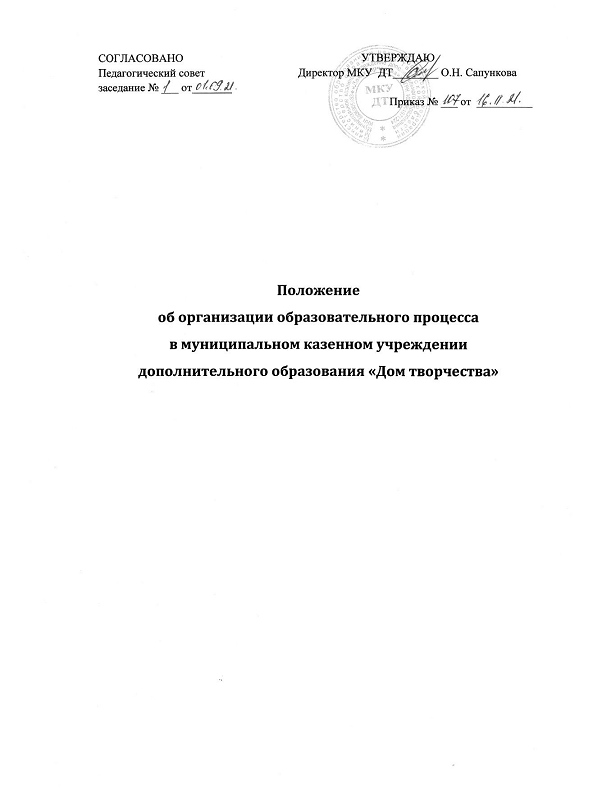 